                                                                        ISTITUTO SUPERIORE STATALE                                         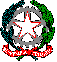 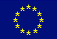 SETTORI  ECONOMICO -- TECNOLOGICO – ENOGASTRONOMICO"MANLIO ROSSI DORIA"Via Manlio Rossi Doria, 2 - MARIGLIANO (NA) - tel. 081 8412867Mail: nais134005@istruzione.it – Codice Fiscale: 92057380633 – PEC: nais134005@pec.istruzione.itSito: www.ismanliorossidoria.itAi componenti le commissioni esami di statoAi candidati e ai familiariAlla DSGAAl personale ATAAvviso N°264Oggetto: Esami di Stato 2022 – misure precauzionali Come da O.M. 828 del 16/06/2022 si comunica che “fino al 31 agosto 2022, è raccomandato il rispetto di una distanza di sicurezza interpersonale di almeno un metro, salvo che le condizioni strutturali-logistiche degli edifici non lo consentano e resta fermo il divieto di accedere o permanere nei locali scolastici se positivi all'infezione da SARS-CoV-2 o se si presenta una sintomatologia respiratoria e temperatura corporea superiore a 37,5°”Sono stati, predisposti percorsi dedicati chiaramente identificati con opportuna segnaletica di “Ingresso” e “Uscita”, in modo da prevenire il rischio di interferenza tra i flussi in ingresso e in uscita dalla scuola, come da TAVOLE illustrative allegate al presente avviso. “Si precisa altresì che l’utilizzo dei dispositivi di protezione delle vie respiratorie è raccomandabile in alcune circostanze quali, ad esempio, l’impossibilità di garantire il distanziamento interpersonale di almeno un metro. In ogni caso, resta inteso che, di regola, al fine di favorire il processo comunicativo e relazionale, il candidato sostiene il colloquio senza la mascherina. Durante lo svolgimento della prova orale è permessa la presenza di uditori, ma in numero che assicuri un ambiente sereno e che comunque consenta una distanza interpersonale di almeno un metro nel rispetto delle disposizioni sopra richiamate. Per quanto riguarda le misure di igienizzazione e di pulizia, sono disponibili prodotti igienizzanti (dispenser di soluzione idroalcolica) in più punti dell’edificio scolastico e, in particolare, per l’accesso al locale destinato allo svolgimento della prova d’esame per permettere l’igiene frequente delle mani. Viene altresì assicurata una pulizia quotidiana approfondita, ad opera dei collaboratori scolastici, dei locali destinati all’effettuazione delle prove d’esame e, al termine di ogni prova, anche delle superfici e degli arredi/materiali scolastici utilizzati.”Per quanto detto vengono di seguito indicati i percorsi per raggiungere i locali predisposti, distinti per commissioni. In particolare:- ai componenti la LVI COMMISSIONE V AFM + V CAT/GAT, è stata assegnata l’aula N°8 a piano TERRA, LATO B, raggiungibile dall’ ingresso secondario, in prossimità delle scale esterne d’emergenza, come riportato nell’allegata TAV.1;- ai componenti la XXXVI COMMISSIONE V A INF e V B INF è stato assegnato il laboratorio d’informatica N°1 al PRIMO piano LATO A, raggiungibile dalle scale esterne in prossimità della palestra, ingresso prossimo all’aula magna, come riportato nell’allegata TAV.2;- ai componenti la XX COMMISSIONE V A TUR E V B TUR è stato assegnato il laboratorio   linguistico N.1 al PRIMO piano LATO B, raggiungibile dalla porta ubicata vicino alla buvette,   salendo la scala interna secondaria, come riportata nell’allegata TAV.3;- ai componenti la XVIII COMMISSIONE V CC CAT (serale) e V CG AGR (serale) è stato assegnato il laboratorio d’informatica N°3 al SECONDO piano, LATO A, raggiungibile dall’ingresso principale e dalle scale della hall, come riportato nell’allegata TAV.4.- ai componenti la CXXXVI COMMISSIONE V CA AFM (serale) e V ISTITUTO PARITARIO è stato assegnato il laboratorio linguistico N°2 al SECONDO piano, LATO B, raggiungibile sempre dall’ingresso in prossimità della buvette, ma dalla scala principale, come riportato nell’allegata TAV.5.Marigliano, 17/06/2022				          La D.S.  (Prof.ssa Angela Buglione)RSPP           (Prof. Ing. Vincenzo Sepe)